VIDHUSREEVIDHUSREE.365145@2freemail.com  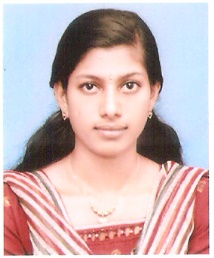 CURRICULUM VITAE                                                                                                                                                                                                                                                                                                                                                                                                                                                                                                                                                                                                                                                                                        CAREER OBJECTIVE Looking for a new start with the experience gained from the previous organizations. I want to be a part of an organization where I can grow my career, want to put my effort and hard work for the growth of the organization along with my career. I have the confidence and enthusiasm in working as a team and   achieve organization goals.STRENGTHS & SKILLSDedicated & Hardworking - Quick leaner & confident - Pleasing personality-punctual  Possess good leadership qualities, decision-making and problem-solving capabilities  Possess the initiative and drive to take up challenging assignments independently  Effectively delegate authority to subordinates and implement instructions from superiors.  	EDUCATIONAL QUALIFICATIONSPROJECTS: BSc Computer Science      4th Semester Project  	     :    “Pharmacy Management System”                                                              Front End    :   Java                                                             Back End    :   My SQL       6th Semester Project              :     “Online Shopping Site” using ASP.Net                                                             Front End     :   ASP.Net                                                            Back End     :   My SQL  MCA 4th Semester Project              : “Janaseva Public Grievance Portal” using  ASP.Net                                                             Front End    :   ASP.Net                                                             Back End    :   SQL  Server6th Semester Project              : “Friendbook: A Semantic Based Friend Recommendation System                                                   For Social Networks ” using ASP.Net                                                             Front End    :   ASP.Net                                                            Back End     :   SQL serverCOMPUTER SKILLSSoftware packages    :  Ms-word, Ms-excel, Ms-PowerPointOperating System      :  Windows XP/vista/7/8Language	        :  C,  C+ +, ASP.NETDatabase                   :  SQL Server         PERSONAL ACHIEVEMENTSCoordinated in IT festProficiency awards in several classes.Class leader at several classes LANGUAGES KNOWN  English, Malayalam & HindiEXPERIENCE           1 year Experience in Hotel Comfort Regency,Kollam as the role of Front Office Assistant and Administartion.DECLARATIONI hereby declare that all the above mentioned information is true and to the best of my knowledge and can be supported by relevant documents.Sl. No.Degree/CourseCollege /SchoolBoard/UniversityYear of Passing1MCAMarthoma Institute Of Information Technology, AyurKeralaUniversity2013-20162.BScUniversity Institute Of Technology.  KollamKeralaUniversity2010-20133.HighersecondaryGovernment Higher Secondary School      OachiraBoard of Higher Secondary      2008-20104.SSLCJohn F Kennedy Memorial Vocational Higher Secondary School    Board of    Public Examination2008